OBIŠČITE PODJETJA IN PREPOZNAJTE SVOJ TALENT!DAN ODPRTIH VRAT SLOVENSKEGA GOSPODARSTVA 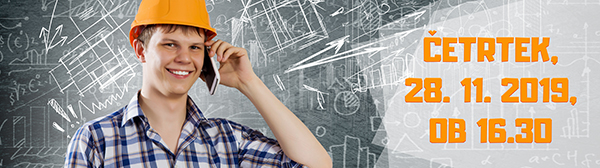 Dan odprtih vrat slovenskega gospodarstva bo letos potekal že četrtič.  Kdaj? 28. novembra ob 16.30Kje? Na več kot sto lokacijah po Sloveniji – seznam podjetij se nahaja na www.odkrijsvojtalent.si, kjer se lahko obiskovalci prijavijo individualno ali skupinsko.Dan odprtih vrat slovenskega gospodarstva je dogodek, ko podjetja različnih panog in iz različnih regij odprejo svoja vrata in obiskovalcem predstavijo različne poklice, delovne procese, naravo in pogoje dela v realnem okolju. Že zgolj v enem podjetju lahko mladi in njihovi starši spoznajo različne poklice -  od tehničnih poklicev, do logistike, razvoja, nabave, prodaje, marketinga, računovodstva in financ in še veliko drugih. Ta dan je namenjen spoznavanju perspektivnih poklicev v delovnem okolju, kjer se ti dejansko opravljajo. Obiskovalci si lahko ogledajo delovna mesta in se pogovorijo s strokovnjaki različnih poklicev. S takšnim pristopom želimo v podjetjih obiskovalcem ponuditi vpogled v različne poklice,  na način, da  mladi prepoznajo svoje poklicne interese in svoje potenciale.Dan odprtih vrat slovenskega gospodarstva dopolnjuje raznolike aktivnosti na področju karierne orientacije, ki v šolah že potekajo. Podjetja želijo mladim omogočili čim več informacij, ki jih potrebujejo za lažje poklicno odločanje in izbiro nadaljnjega izobraževanja.  Zakaj popoldne, ob 16.30?Prav zato, da se mladim pri ogledu podjetij lahko pridružijo tudi njihovi starši, ki igrajo zelo veliko vlogo pri kariernem odločanju svojih otrok. In tudi starši potrebujemo več informacij, da bomo lahko čim boljše svetovali svojim otrokom.Gospodarska zbornica Slovenije bo posebej nagradila šolo in svetovalnega delavca ali učitelja, ki bo motiviral največje število otrok za obisk v podjetjih in se tudi udeležil obiska podjetja, kar bomo razbrali iz prijav. Vljudno vabljeni k soustvarjanju Dneva odprtih vrat slovenskega gospodarstva – kreirajmo priložnost mladim danes za jutri – se vidimo 28.11.2019 v enem od podjetij!Dodatne informacije: dijana.botonjic@gzs.si in ana.lucka.pirnat@gzs.si